Questions   1. Datoteke dijelimo na 3 vrste  Programske, znakovne, datoteke dokumenata  Programske, sustavske, datoteke dokumenata slike, tekst, programi programske, video, znakovne2. Datoteke koje pokreću programe su:  datoteke dokumenata programske  znakovne  mape3. Znakovne datoteke su pisane po sistemu  1 znak=1 bajt 1 znak=1 bit 1 znak= 1 datoteka  osim znakova, sadrži i slike, crteže, glazbu...4. Datoteke dokumenata pravi  korisnik računalo  sustav programeri5. Da bismo otvorili datoteku dokumenata  moramo imati program u kojem su napravljenenije nam potreban poseban program  sve se otvaraju u wordu6. Za otvaranje znakovnih datoteka  nije nam potreban poseban programpotreban nam je program Wordpotreban nam je Internet ne možemo ih otvoriti7. posebna vrsta programskih datoteka su  SustavskeIgriceVirusiinternet8. Kojoj vrsti pripadaju virusi?  Programskeznakovne datoteke dokumenata  oni nisu vrsta dokumenata9. Računalo prepoznaje s kojim programom će otvoriti datoteku pomoću...  korisnik prvo mora otvoriti program prema nastavcima datoteka prema imenu datoteka  prema 10. koji nastavci predstavljaju programske datoteke?  exe, bin, sys, dlljpg, png, bmpxls, xlsxdoc, docx, pdf11. Koji nastavak ima znakovna datoteka?  com docx txt  exe12. Datoteke sa nastavcima jpg, jpeg, png, gif su  Tablicetekstovi slike glazba13. Datoteke sa nastavcima docx, doc, pdf, rtf su  SlikeGlazbatekst video14. Datoteke sa nastavcima rar, zip su  komprimirane datoteke glazba video  tablice15. Datoteke sa nastavcima mp3, wav, wma su  VideoGlazbatekst slike16. Datoteke sa nastavcima wmv, avi, mpeg, mp4 su  SlikeTeksttablice video 17. Zamjenski znak za pretraživanje datoteka je  + (plus) # (ljestve)  *(zvjezdica) $ (dolar)18. Ako u traženje upišemo *.mp3 pronaći će  Datoteku s imenom mp3Datoteku s nastavkom mp3Neće ništa naći19. Koliko ima programskih datoteka na slici  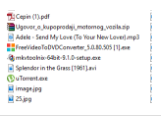 123 nema ih20. Na slici je komprimirana datoteka pod imenom  Cepin(1) Ugovor o kupoprodaji... FreeVideoTo...  Splendor in the...21. Raster je  rešetka  rezolucija piksel  broj piksela22. Rezolucija je  raster broj piksela  dubina boje piksel23. Dubina boje je  broj nijansi boja  broj pikselagustoća rasterabroj točaka po inču24. Na slici je mala  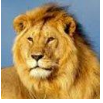 rezolucija dubina boje25. na slici je mala  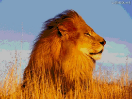 rezolucija dubina boje 26. Kvaliteta ispisa pisača označava se sa  DpiCpipdi  ipd